Historical InformationAttach a copy of Final “Bi-Weekly Calendar Day Report” and the Contractor’s Extension of Time justification letter, with supporting backup information.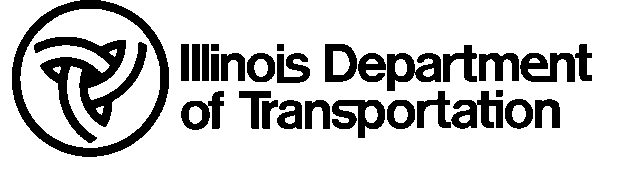 Request For Extension Of TimeRequest For Extension Of TimeRequest For Extension Of TimeAirportIL ProjectFed ProjectContract No.DescriptionContractorStarting dateCompletion dateContract calendar daysContract calendar daysCalendar days chargedCalendar days chargedReason(s) for Extension of Time:I recommend the time limit be extended byI recommend the time limit be extended byI recommend the time limit be extended byI recommend the time limit be extended byCalendar Days.Calendar Days.Calendar Days.I recommend Calendar Days to be assessed as liquidated damages.Calendar Days to be assessed as liquidated damages.Calendar Days to be assessed as liquidated damages.Calendar Days to be assessed as liquidated damages.Calendar Days to be assessed as liquidated damages.Calendar Days to be assessed as liquidated damages.ConsultantDateDateChief Airport Construction and Materials EngineerDateDateApproved:Approved:Approved:Chief Airport EngineerDateDate